CORRECTIF JEU SUR LES SOLIDESCORRECTIF JEU SUR LES SOLIDESJEU SUR LES SOLIDESJEU SUR LES SOLIDESSolide ou développement ?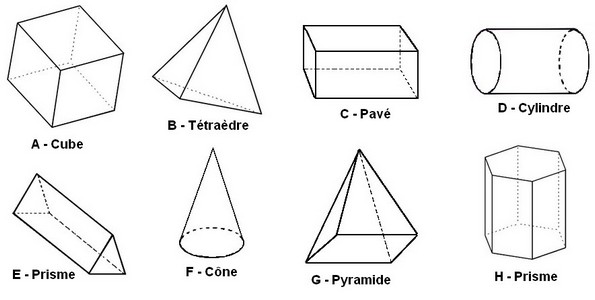 Faces ? ……Solide ou développement ?Faces ? ……Solide ou développement ?Faces ? ……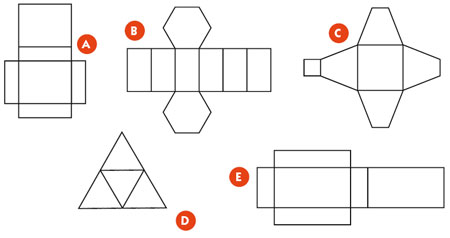 Solide ou développement ?Faces ? ……Solide ou développement ?Faces ? ……Solide ou développement ?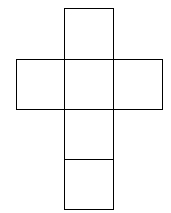 Faces ? ……Polyèdre ou non polyèdre ?Faces ? ……Polyèdre ou non polyèdre ?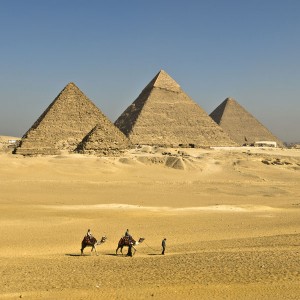 Faces ? ……Polyèdre ou non polyèdre ?Face(s) ? ……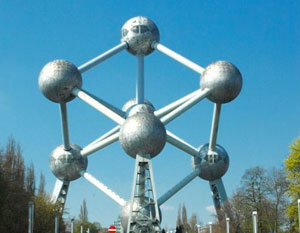 Polyèdre ou non polyèdre ?Faces ? ……Polyèdre ou non polyèdre ?Faces ? ……Polyèdre ou non polyèdre ?Faces ? ……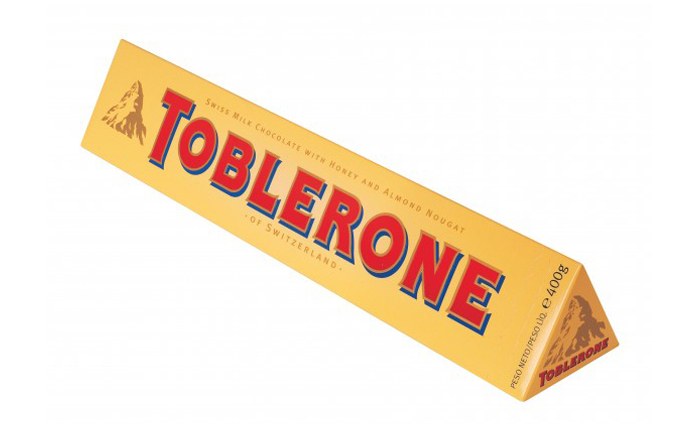 Polyèdre ou non polyèdre ?Arêtes ? ……Polyèdre ou non polyèdre ?Sommets ? ……Polyèdre ou non polyèdre ?Arêtes ? ……Polyèdre ou non polyèdre ?Sommets ? ……Polyèdre ou non polyèdre ?Arêtes ? ……Polyèdre ou non polyèdre ?Sommets ? ……Polyèdre ou non polyèdre ?Arêtes ? ……Polyèdre ou non polyèdre ?Sommets ? ……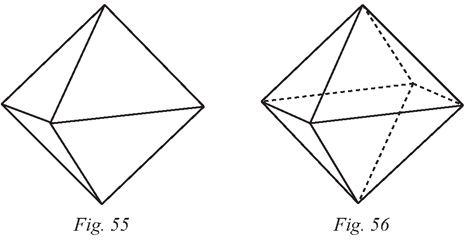 Polyèdre ou non polyèdre ?Arêtes ? ……Polyèdre ou non polyèdre ?Sommets ? ……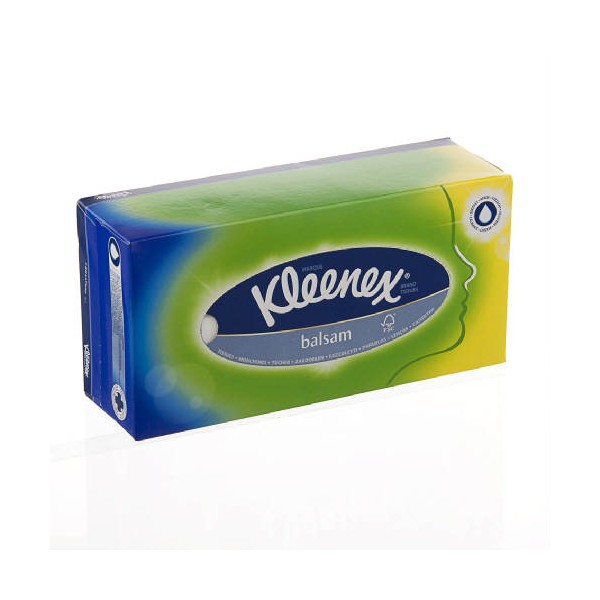 Polyèdre ou non polyèdre ?Arêtes ? ……Polyèdre ou non polyèdre ?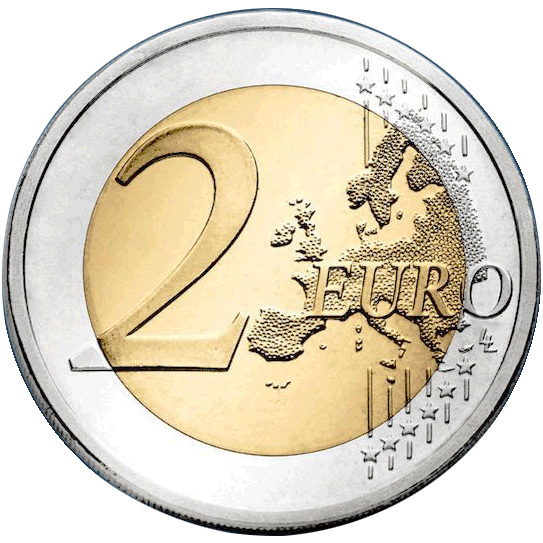 Sommet(s) ? ……Polyèdre ou non polyèdre ?Arêtes ? ….. Faces ? …..Polyèdre ou non polyèdre ?Sommets ? … Faces ? ...Polyèdre ou non polyèdre ?Arêtes ? ….. Faces ? …..Polyèdre ou non polyèdre ?Sommets ? … Faces ? ...Polyèdre ou non polyèdre ?Arêtes ? ….. Faces ? …..Polyèdre ou non polyèdre ?Sommets ? … Faces ? ...CarteSolide ?Développement ?Polyèdre ?Polyèdre ?Non polyèdre ?Faces ?Arêtes ?Sommets ?Sommets ?1X62XX63XX184XX885XX6126XX97XX98X49X110XX1211X612XX81813XX8814XX4415X316X617XX1218X1219X220X821X222XX55523X624X0025XX526XX5527XX8828XX6629XX530XX111Solide ou développement?Correct ou non ? Pourquoi ?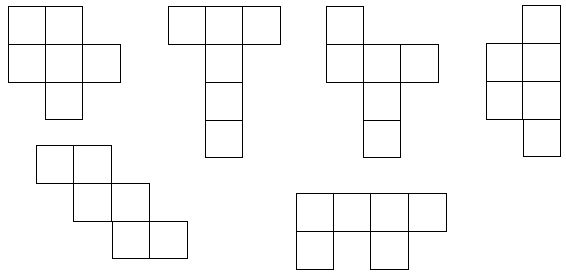 Solide ou développement?Correct ou non ? Pourquoi ?Solide ou développement?Correct ou non ? Pourquoi ?Solide ou développement?Correct ou non ? Pourquoi ?Solide ou développement?Correct ou non ? Pourquoi ?Solide ou développement?Correct ou non ? Pourquoi ?Solide ou développement?Correct ou non ? Pourquoi ?Solide ou développement?Correct ou non ? Pourquoi ?Solide ou développement?Correct ou non ? Pourquoi ?Solide ou développement?Correct ou non ? Pourquoi ?Solide ou développement?Correct ou non ? Pourquoi ?Solide ou développement?Correct ou non ? Pourquoi ?Solide ou développement?Correct ou non ? Pourquoi ?Solide ou développement?Correct ou non ? Pourquoi ?Solide ou développement?Correct ou non ? Pourquoi ?Solide ou développement?Correct ou non ? Pourquoi ?Solide ou développement?Correct ou non ? Pourquoi ?Solide ou développement?Correct ou non ? Pourquoi ?Solide ou développement?Correct ou non ? Pourquoi ?Solide ou développement?Correct ou non ? Pourquoi ?Solide ou développement?Correct ou non ? Pourquoi ?Solide ou développement?Correct ou non ? Pourquoi ?Solide ou développement?Correct ou non ? Pourquoi ?Solide ou développement?Correct ou non ? Pourquoi ?Solide ou développement?Correct ou non ? Pourquoi ?Solide ou développement?Correct ou non ? Pourquoi ?Solide ou développement?Correct ou non ? Pourquoi ?CarteSolide ?Développement ?Polyèdre ?Non polyèdre ?Faces ?Arêtes ?Sommets ?1X62X63X184X85X6126X97X98X49X110X1211X612X81813X814X415X316X617X1218X1219X220X821X222X5523X624X025X526X527X828X629X530X1131XINCORRECT, une face ne se pliera pas correctement.INCORRECT, une face ne se pliera pas correctement.INCORRECT, une face ne se pliera pas correctement.INCORRECT, une face ne se pliera pas correctement.INCORRECT, une face ne se pliera pas correctement.32XINCORRECT, il manque une faceINCORRECT, il manque une faceINCORRECT, il manque une faceINCORRECT, il manque une faceINCORRECT, il manque une face33XCORRECTCORRECTCORRECTCORRECTCORRECT34XCORRECTCORRECTCORRECTCORRECTCORRECT35XCORRECTCORRECTCORRECTCORRECTCORRECT36XINCORRECT, impossible car 2 faces sont tournées du même côtéINCORRECT, impossible car 2 faces sont tournées du même côtéINCORRECT, impossible car 2 faces sont tournées du même côtéINCORRECT, impossible car 2 faces sont tournées du même côtéINCORRECT, impossible car 2 faces sont tournées du même côtéCarteSolide ?Développement ?Polyèdre ?Non polyèdre ?Faces ?Arêtes ?Sommets ?123456789101112131415161718192021222324252627282930313233343536CarteSolide ?Développement ?Polyèdre ?Non polyèdre ?Faces ?Arêtes ?Sommets ?123456789101112131415161718192021222324252627282930